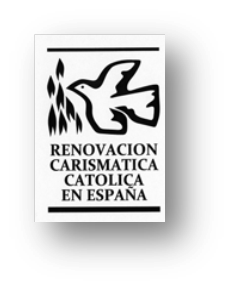 XL ASAMBLEA NACIONAL DE LA RENOVACION CARISMATICA CATOLICA EN ESPAÑA 2018.6,7,8 de  DE JULIO EN ALCOBENDAS (MADRID)Los próximos 6, 7 y 8 de Julio tendremos la XL Asamblea Nacional  de la Renovación Carismática Católica en España (RCCE), con el lema "Sumérgete y quedarás limpio" (cf. 2 Reyes 5, 13-18), en el Pabellón Amaya Valdemoro – Complejo Polideportivo José Caballero – Av. Barajas s/n, 28108. Alcobendas, Madrid. Nos acompañará el P. Eugenio Hoyos, sacerdote colombiano, director de La Renovación Católica Carismática en la Diócesis de Arlington  (Virginia, Estados Unidos) desde1990.La Asamblea es un momento de oración y encuentro, espacio para profundizar en la presencia del Espíritu Santo en la Iglesia y en el mundo; tiempo para alabar, bendecir, adorar, dar gracias a Dios… Los niños tendrán su propia asamblea; los más pequeñines tendrán atención en guardería. Comienza el viernes a las 10:00 h y finaliza el domingo al mediodía.Este es el video de invitación para la Asamblea:https://www.youtube.com/watch?v=TPG5n5m_J1EMás información:Asamblea Nacional RCCEhttp://asambleanacional.rcc-es.com/inscan2018/ASAMBLEA Y  ACTIVIDADES VERANO 2018Estas son las actividades organizadas por la Renovación Carismática Católica en España para el verano 2018. PARA TODOS: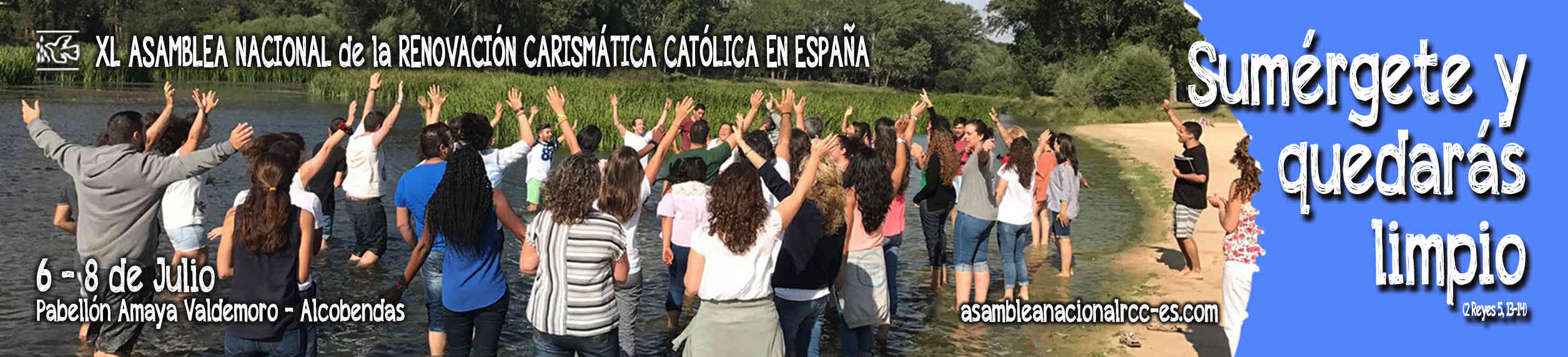 Más información: http://asambleanacional.rcc-es.com/index.php/nosotrosPARA SACERDOTES: RETIRO NACIONAL DE SACERDOTES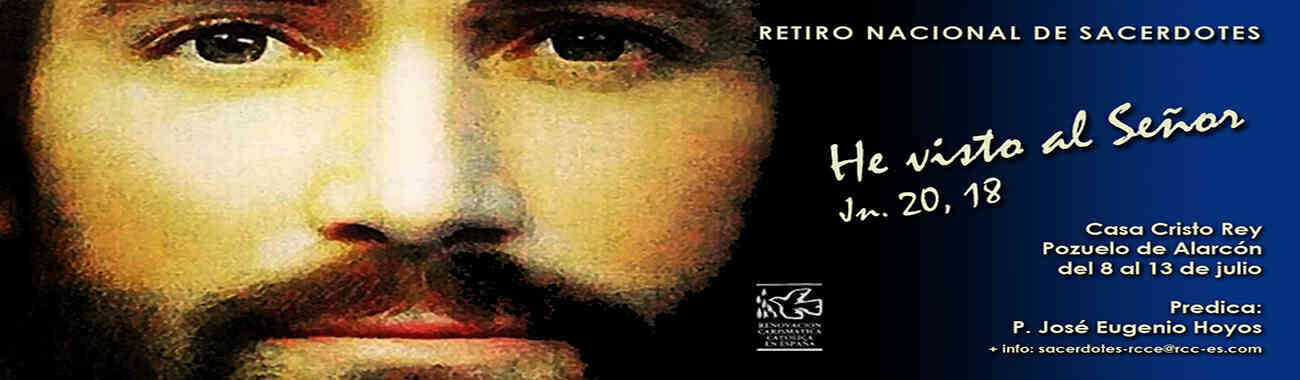 Más información:http://rcc-es.com/sobre-la-rcce/ministerios-nacionales/sacerdotes/1586-retiro-nacional-de-sacerdotes-2018PARA NIÑOS DE 8 a 13 AÑOS. 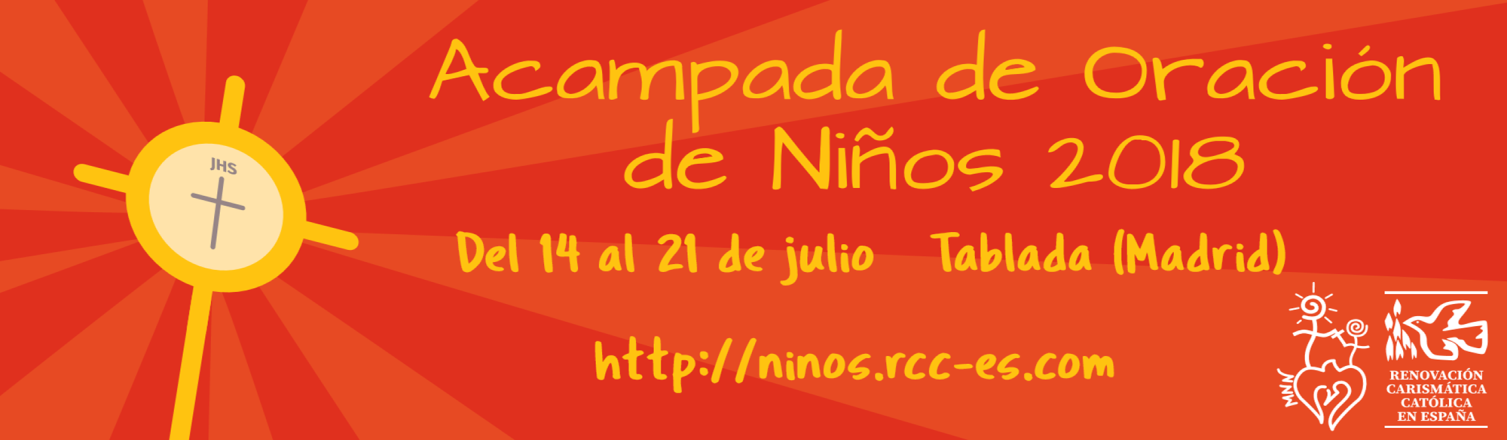 Más información:http://rcc-es.com/sobre-la-rcce/ministerios-nacionales/mnninos/1648-aon18PARA ADOLESCENTES ( Los de 13 años pueden elegir entre el campamento de niños y el de adolescentes).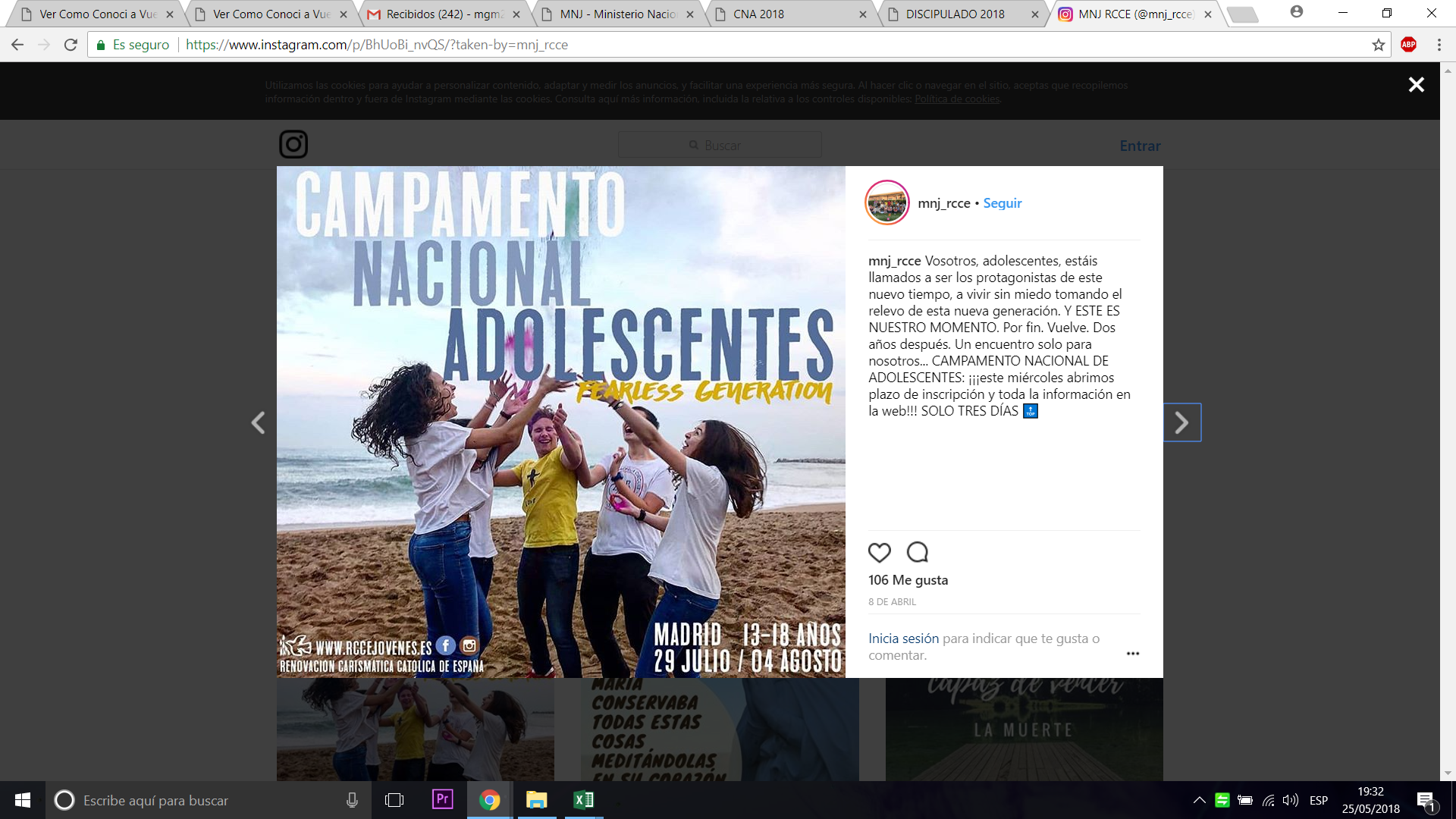 Más información:https://www.rccejovenes.es/encuentro/CNA%202018PARA JOVENES ENTRE 17 a 27 AÑOS ( Los nacidos en el año 2000 pueden elegir entre el Campamento de Adolescentes y la Experiencia de Discipulado)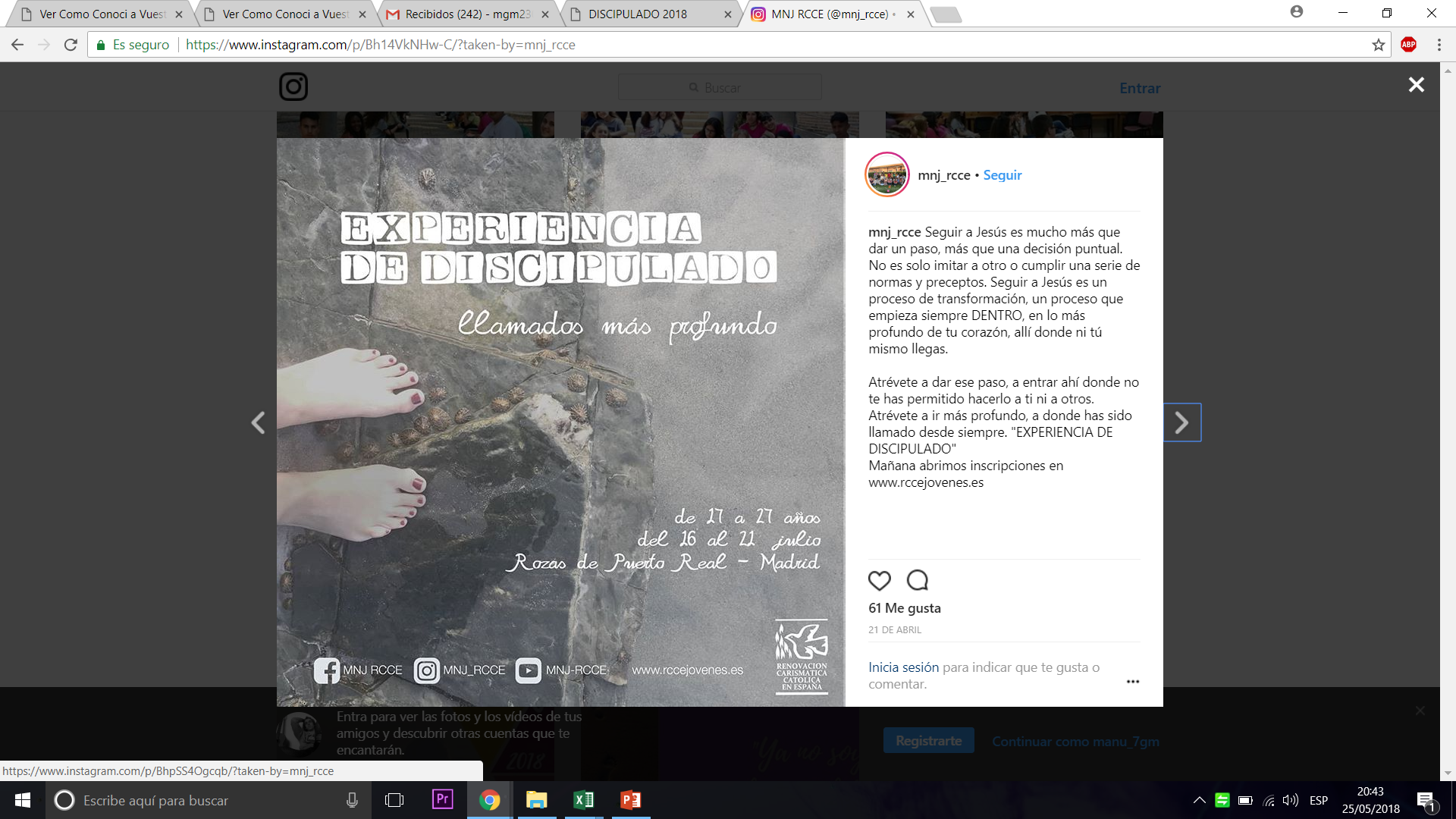 Más información: https://www.rccejovenes.es/encuentro/DISCIPULADO%202018Y TAMBIEN...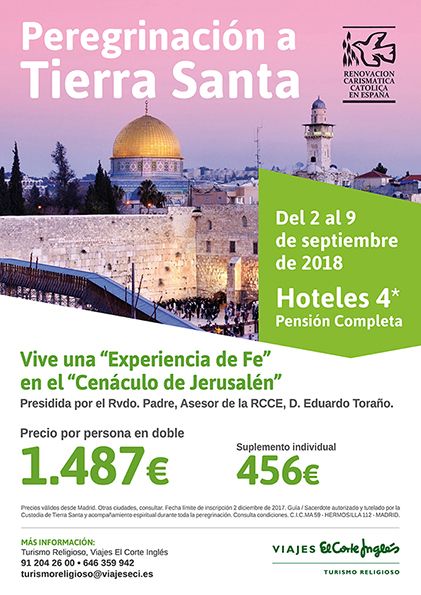 Más información: http://www.rcc-es.com/1403-peregrinacion-a-tierra-santa-con-la-rcce¡ Bendito sea Dios por siempre!